花蓮縣立國風國民中學2020寒假科技玩起來冬令營計畫 活動緣起與目的：本校為花蓮縣科技領域前導學校，在科技領域方面扮演著領頭羊的角色，為提升國小學生對於科技領域的認知、相關知識及技能，特舉辦此活動，讓國小六年級學生能提早接觸國中的科技領域課程，培養學生的運算思維及解決問題的能力，也對於動手做DIY有興趣之國中小教師在生活科技相關之手工具操作及問題導向教學方面能提供相關之教學經驗。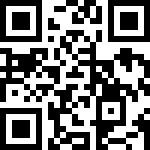 主辦單位：教育部。承辦單位：花蓮縣教育處、花蓮縣立國風國中。參加對象：國小六年級生、國中小對於科領域有興趣之教師。活動地點：國風國中。活動時間：109年1月18-19日(活動時程表如附表1)。七、 報名方式：(一)即日起線上報名，依報名順序錄取，名額20名(額滿即止)，即日起至12月27日止，錄取名單於12月31日（二）前公告於本校網站。報名網址 ： https://reurl.cc/ObvEv7(二) 完成線上報名後，請填妥家長同意書於1月3日前以掛號或親送寄至花蓮市林政街7號-國風國中教務處林逸翔收(家長同意書如附表2，教師無需繳交)。承辦人：林逸翔。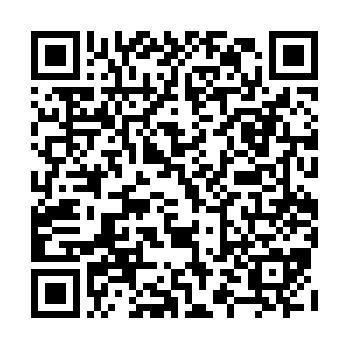 電子信箱：allan.lin013@gmail.com電話：(03)8323847分機17。八、 報名需知：(一)本活動無需繳交任何費用，為培養學生能獨立自主參與活動，本活動不適合親子共同參與，若學生無法獨自參與，請勿報名。(二)若無法參加兩日課程，請勿報名以免影響其他學生之權益。(三)為盡環保之責，請學生自備環保餐具、環保杯，請勿攜帶一次性免洗餐具進入校園。(四)為讓孩子有體力參與活動，請在報到前用完早餐，中餐由承辦單位統一提供。(五)閉幕式（放學）時間：1月18日(六)下午16：00放學、1月19日(日)下午16：20結業，請與學生聯繫好接送地點及時間。(六)若學生無法配合授課教師之教學活動，干擾教師上課影響其他學生之授課權益，學校有權要停止參與活動，並要求家長帶回，不得有議。附表1附表2立同意書人____________（身分證字號：　　　　　）為未成年人_________（身分證字號：　　　　　）之法定代理人，確實同意其參加109年01月18-19日『花蓮縣立國風國民中學2020寒假科技領域冬令營』活動，本校均為參加學生投保意外險。並已詳閱活動報名需知，願遵守規定。若違反規定，同意承辦學校終止活動並帶回。特立此書為憑此致承辦單位：花蓮縣立國風國中收執立同意書人(家長/監護人)：　　　　　   　 (簽章)中　華　民　國      年      月       日花蓮縣立國風國民中學2020寒假科技玩起來冬令營計畫花蓮縣立國風國民中學2020寒假科技玩起來冬令營計畫花蓮縣立國風國民中學2020寒假科技玩起來冬令營計畫花蓮縣立國風國民中學2020寒假科技玩起來冬令營計畫花蓮縣立國風國民中學2020寒假科技玩起來冬令營計畫花蓮縣立國風國民中學2020寒假科技玩起來冬令營計畫花蓮縣立國風國民中學2020寒假科技玩起來冬令營計畫日期時間第一天1月18日(六)第一天1月18日(六)第一天1月18日(六)第一天1月18日(六)第二天1月19日(日)第二天1月19日(日)08:00-08:20報到報到報到報到報到報到08:20-08:50開幕式1.長官貴賓致詞2.活動主要目的與流程簡介3.合照留影1.長官貴賓致詞2.活動主要目的與流程簡介3.合照留影1.長官貴賓致詞2.活動主要目的與流程簡介3.合照留影體感Scratch遊戲體感Scratch遊戲08:20-08:50校長　劉文彥校長　劉文彥校長　劉文彥校長　劉文彥體感Scratch遊戲體感Scratch遊戲09:00-12:00程式玩起來程式玩起來程式玩起來程式玩起來體感Scratch遊戲體感Scratch遊戲09:00-12:00程式玩起來程式玩起來程式玩起來程式玩起來講師黃立雙講師黃立雙09:00-12:00講師林逸翔講師林逸翔講師林靜君講師林靜君講師黃立雙講師黃立雙12:00-13:00午餐休息時間午餐休息時間午餐休息時間午餐休息時間午餐休息時間午餐休息時間12:00-13:00教務處教務處教務處教務處教務處教務處13:00-16:00生活中的科學生活中的科學生活中的科學手動發電仿生獸手動發電仿生獸手動發電仿生獸13:00-16:00講師 洪曉揚講師 洪曉揚講師 戴淑萍講師曾心怡講師曾心怡講師曾心怡16:00-16:20明日再相見明日再相見明日再相見閉幕式閉幕式1.心得分享。2.下次再相會。16:00-16:20明日再相見明日再相見明日再相見教務處教務處教務處花蓮縣立國風國民中學2020寒假科技玩起來冬令營家長同意書花蓮縣立國風國民中學2020寒假科技玩起來冬令營家長同意書花蓮縣立國風國民中學2020寒假科技玩起來冬令營家長同意書花蓮縣立國風國民中學2020寒假科技玩起來冬令營家長同意書姓 名就讀國小出生年月日身分證字號住 址性 別  男          女   用     餐 葷            素緊急聯絡人1.                  關係:電話:電話:緊急聯絡人2.                  關係:電話:電話: